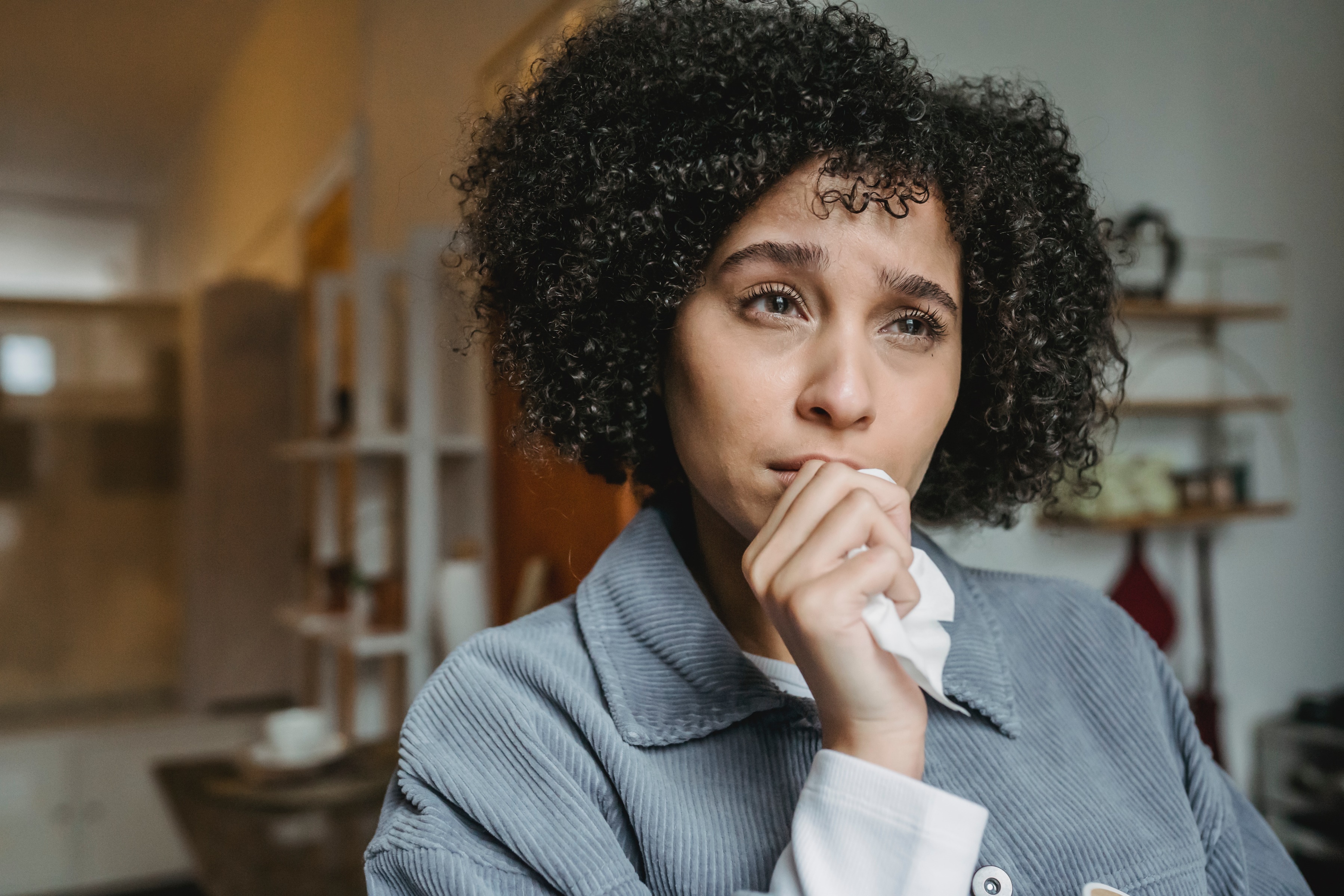 Exactly how Parkinson’s causes drooling is not yet clear, limiting treatment options. Our research is investigating the cause and you might be able to help.Exactly how Parkinson’s causes drooling is not yet clear, limiting treatment options. Our research is investigating the cause and you might be able to help.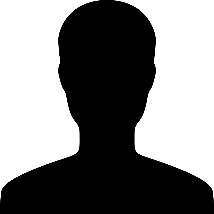 We are looking for:people with Parkinson’s who experience droolingpeople without Parkinson’s who do not experience drooling (age matched to those with Parkinson’s)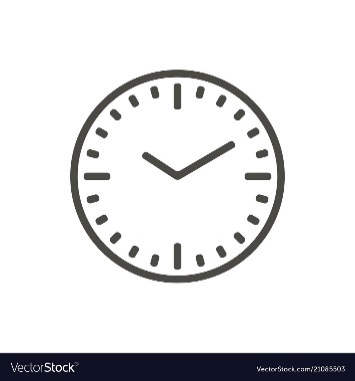 Participation involves a single visit for one hour, either at Cabrini Elsternwick or in your home (within some areas of greater Melbourne). We are measuring swallowing of saliva, using a small microphone taped onto the neck.Participants are not paid for their time; however, their help is appreciated – the research should help guide future treatment for drooling.Criteria for participation:Aged 18 years or greaterNo history of: stroke head and neck cancer neurological conditions (other than PD) major surgery or trauma impacting the mouth or throatNot allergic to adhesives such as bandaidsFor people with Parkinson’s: Diagnosis of Parkinson’s from a neurologist (not atypical Parkinson’s such as PSP, MSA or CBS)No Deep Brain StimulatorHoehn & Yahr Parkinson’s severity >1 (we can check this)No Botox to salivary glands in the past 6 monthsParticipants are not paid for their time; however, their help is appreciated – the research should help guide future treatment for drooling.Criteria for participation:Aged 18 years or greaterNo history of: stroke head and neck cancer neurological conditions (other than PD) major surgery or trauma impacting the mouth or throatNot allergic to adhesives such as bandaidsFor people with Parkinson’s: Diagnosis of Parkinson’s from a neurologist (not atypical Parkinson’s such as PSP, MSA or CBS)No Deep Brain StimulatorHoehn & Yahr Parkinson’s severity >1 (we can check this)No Botox to salivary glands in the past 6 monthsIf you might be interested in participating, please contact:Dr John Pierce
Speech Pathologist 
0430 130 893 (call or text)pierce.john.e@gmail.com If you might be interested in participating, please contact:Dr John Pierce
Speech Pathologist 
0430 130 893 (call or text)pierce.john.e@gmail.com This is a joint research project between Cabrini Health, the University of Melbourne, and Monash Health. Funding for this project is provided by the Cabrini Foundation.This is a joint research project between Cabrini Health, the University of Melbourne, and Monash Health. Funding for this project is provided by the Cabrini Foundation.